VI. MCChess Jótékonysági FIDE Értékszámszerző Sakkverseny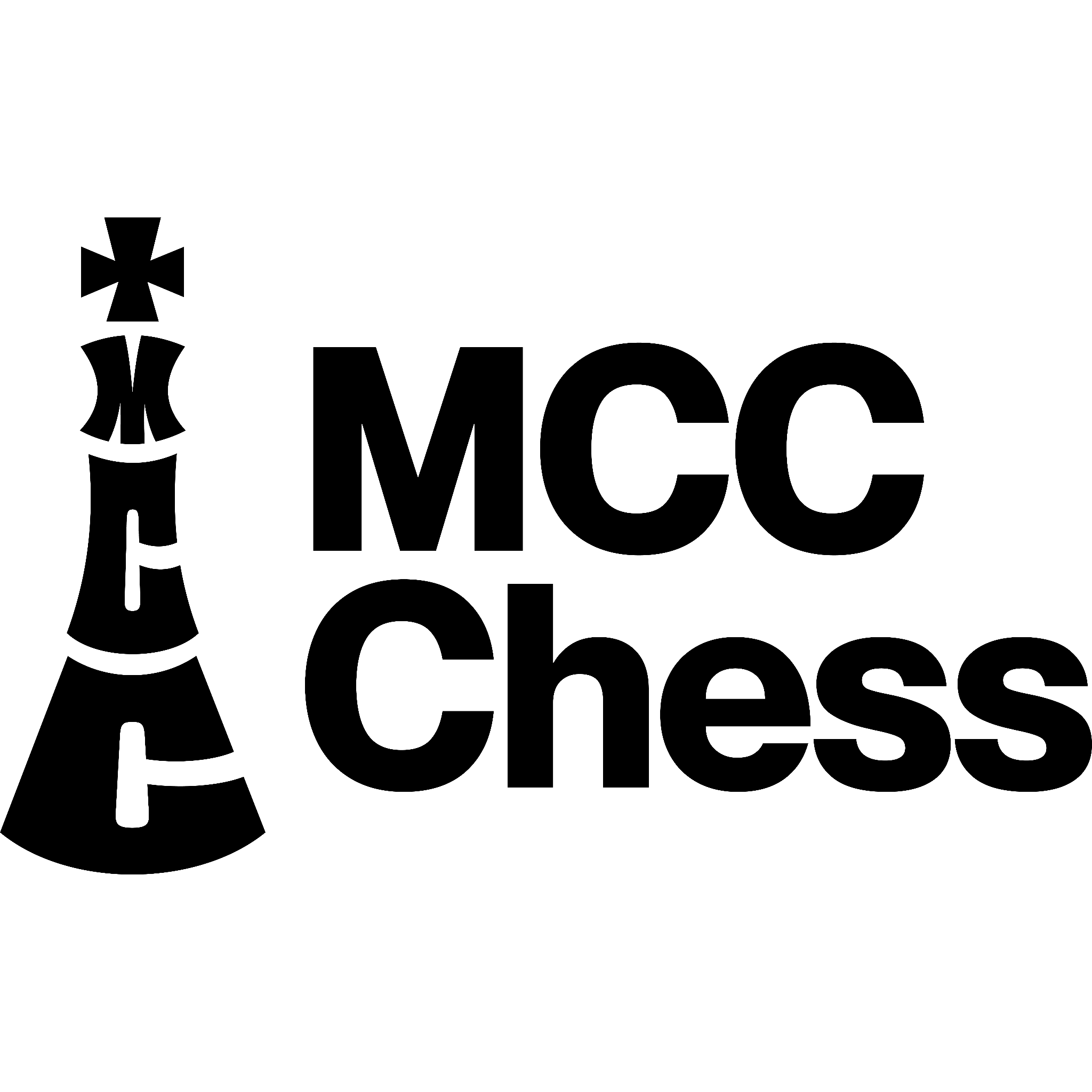 A verseny helye, ideje: Mathias Corvinus Collegium épülete,Hunyadi Mátyás terem1113, Budapest, Tas Vezér u. 3-7.2024. február 10. (szombat)A verseny rendezője: Mathias Corvinus Collegium A verseny céljai:Az Országos Mentőszolgálat támogatása a befolyt összeggelA sakk népszerűsítése és a sakkbaráti kapcsolatok ápolásaRapid-Élő-pontok szerzése Versenybíró: Németh GergelyA verseny lebonyolítása: Kettő csoportban (FIDE értékszámmal rendelkezők és amatőrök, lásd: résztvevők)7 fordulós svájci rendszer, a FIDE Rapid szabályai szerintJátékidő: 12-12 perc, lépésenként 5 másodperc bónuszidővelRegisztráció: 8:30-9:30Megnyitó: 9:45-10:00Első forduló: 10:00-10:30Második forduló: 10:45-11:15Harmadik forduló: 11:30-12:00Negyedik forduló: 12:15-12:45Ebéd szünet: 12:45-13:30Ötödik forduló: 13:30-14:00Hatodik forduló: 14:15-14:45Hetedik forduló: 15:00-15:30Eredményhirdetés, díjátadó: 16:00Párhuzamos programok:PihenőszobaÜdítők, snackekFotófülkeSakk feladványok értékes nyereményekértTársasjátékok, felnőtt színezőNevezési díj: Normál*: 3000 FtTámogatói: 4000 FtTámogatói Extra: Bármely 4000 Ft feletti összegű adomány *A csillaggal jelölt jegyek megvásárlása előzetes regisztrációhoz kötött, ami a megadott Form kitöltésével történik. Előzetes regisztráció nélkül, a helyszínen csak támogatói jegy váltható. A nevezési díj a helyszínen fizetendő, készpénzben. A verseny hozzájárulási díjából befolyt teljes összeg az Országos Mentőszolgálat részére kerül felajánlásra.Nevezés módja: Az alábbi form kitöltésével:https://feliratkozas.mcc.hu/hu/form/mcchess-nyilt-verseny-regisztracRésztvevők: FIDE-csoport: FIDE játékengedéllyel rendelkezők, akiknek 1400-nál több rapid-Élő-pontjuk van a verseny kezdetekor.Amatőr csoport: a verseny kezdetekor 1400 és ennél kevesebb rapid-Élő-ponttal rendelkezők, ideértve a pontnélkülieket is.A verseny díjazása: A legeredményesebb versenyzők kupát és érmet kapnak, ezen felül a támogatóink által felajánlott nyereményeket. Különdíjban fogjuk részesíteni a legjobban teljesítő lányokat, illetve a legfiatalabb versenyzőt.Nyereményeink között szerepelnek: Családi belépő a Light Art MúzeumbaPáros belépő a Magyar Természettudományi MúzeumbaPáros belépő a Nemzeti Galériába és a Szépművészeti MúzeumbaBelépő a Csodák Palotájába Budai Várséták páros jegyek +Minden résztevőt egy sakkos pohárral ajándékozunk meg!További információ, kérdés esetén keressen bizalommal!email: mcchess@mcc.huA szervezők a változtatás jogát fenntartják.A versenyző a jelentkezési Form kitöltésével hozzájárul ahhoz, hogy a verseny szervezői a megadott adatait a verseny megrendezése érdekében tárolják és felhasználják. Továbbá ahhoz, hogy a rendezvény során kép és videó készüljön róla, valamint az megjelenjen a szervező online felületein marketing céllal. A résztvevőknek sikeres és sportszerű versenyzést kívánunk!